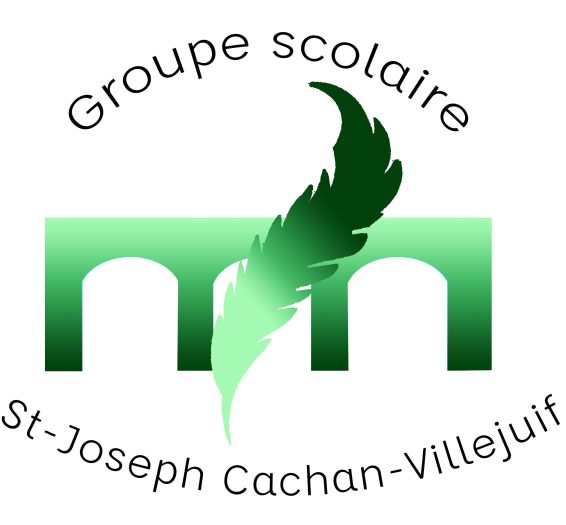 RAPPEL  DES   REUNIONS  DE  PARENTS 2019 2019Pour les classes de CP, CE1 et CE2 rougeMardi 17 septembre à 18 heures au self puis classes Pour les classes de CE2 bleu, CM1, ULIS et CM2	Jeudi 26 septembre à 18 heures au self puis classesPour les classes de PS, MS, GS :	Vendredi 27 septembre à 18 heures en maternelle